           ZIEMIA ŚWIĘTA 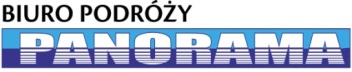 Jerozolima - Betlejem - Góra Oliwna - Morze Martwe - Jezioro Galilejskie - Kana Galilejska - NazaretTermin: 07 – 14.07.2019                     Cena: 1750 zł + 390 usdDzień 1: Zbiórka na lotnisku we Wrocławiu. Wylot o godz. 06:00. Przylot do Tel Avivu. Przejazd do Betlejem. Zwiedzanie Bazyliki Narodzenia Pańskiego - najstarszego na świecie funkcjonującego kościoła, Grota Mleczna. Przejście na Pole Pasterzy. Zakwaterowanie w hotelu. Obiadokolacja i nocleg.Dzień 2: Wczesne śniadanie.  Przejazd do Cezarei Nadmorskiej (park archeologiczny i akwedukt). Następnie przejazd do Hajfy na Górę Karmel - widok na panoramę miasta i port w Hajfie. Nawiedzenie kościoła Stella Maris skrywającego grotę proroka Eliasza. Przejazd do Nazaretu. Wizyta w Bazylice Zwiastowania NMP. Przejazd do Kany Galilejskiej, gdzie Jezus dokonał pierwszego cudu zamieniając wodę w wino (odnowienie sakramentu małżeństwa). Przejazd do hotelu. Obiadokolacja i nocleg.
Dzień 3: Śniadanie. Rejs po Jeziorze Galilejskim. Przejazd na Górę Ośmiu Błogosławieństw, Kościół Rozmnożenia Chleba i Prymatu Piotra. Przejazd do Kafarnaum (Dom św. Piotra). Przejazd na Górę Tabor (Góra Przemienienia Pańskiego). Wjazd taksówkami na szczyt. Przejazd do hotelu. Obiadokolacja i nocleg.Dzień 4: Śniadanie. Przejazd do Betanii. Nawiedzenie Kościoła Marii, Marty i Łazarza. Wejście do Grobu Łazarza. Następnie przejazd do Jerycha – najstarszego miasta na ziemi. Panorama na Górę Kuszenia. Przejazd nad Rzekę Jordan (odnowienie sakramentu chrztu). Przejazd do Qumran – park archeologiczny. Przejazd nad Morze Martwe położone  416 m. poniżej poziomu morza. Możliwość skorzystania z kąpieli. Czas wolny ok. 2 h. Przejazd do hotelu.  Obiadokolacja i nocleg. 
Dzień 5: Śniadanie. Przejazd do Jerozolimy na Górę Oliwną z widokiem na „Złote Miasto”. Wizyta w kościele Pater Noster. Przejście drogą palmową do kościoła Dominus Flevit, Ogrodu Getsemani, wizyta w Kościele  Wszystkich Narodów oraz nawiedzenie Kościoła Grobu NMP. Następnie przejazd na Górę Syjon: nawiedzenie Kościoła Zaśnięcia Najświętszej Maryi Panny, Pokój Ostatniej Wieczerzy oraz Grobu Króla Dawida. Przejście pod Ścianę Płaczu uliczkami Starego Miasta.  Następnie Kościół św. Piotra In Gallicantu. Powrót do hotelu. Obiadokolacja i nocleg. 
Dzień 6: Śniadanie. Przejazd do Jerozolimy. Przejście Drogą Krzyżową (Via Dolorosa) w kierunku Kościoła Grobu Bożego. Nawiedzenie Bazyliki wraz z Golgotą. Następnie przejście do  Kościoła św. Anny oraz Sadzawki Betesda. Czas wolny na Starym Mieście. Nastepnie przejazd pod Kneset (Parlament Izraelski) i Menorę (symbol Izraela). Powrót do hotelu. Obiadokolacja i nocleg.Dzień 7: Śniadanie. Wizyta w Ain Karem - miejscu narodzenia św. Jana Chrzciciela oraz Nawiedzenia św. Elżbiety. Przejazd do Tel Avivu na lotnisko. Wylot o godz. 21:10. Przylot do Wrocławia ok. godz. 00:25.Uwaga! Program jest ramowy i kolejność zwiedzania może ulec zmianie.
Zaliczka w kwocie 1000 zł płatna doII rata w kwocie 750 zł płatna do III rata w kwocie 390 dolarów płatna do Dane do wpłaty:Biuro Podróży Panorama Sp. z o.o.Ul. Trzebnicka 66, 50-231 WrocławKonto pln: 56 1020 5242 0000 2502 0113 8379Konto usd: PL05 1020 5242 0000 2202 0387 3098 BIC (swift)  BPKOPLPWBiuro Podróży PANORAMAul. Piłsudskiego 38  50-032 Wrocław, www.panorama.wroclaw.plTel. 71/ 343 44 41, kom. 609 957 575Cena zawiera:Cena nie zawiera:- bilet lotniczy z bagażem podręcznym i głownym
- noclegi w hotelach, pokoje  2, 3 os. z łazienkami, 
- śniadania i obiadokolacje, 
- opiekę pilota, opiekę duszpasterską
- ubezpieczenie NNW, KL i bagaż- składka na TFG- obligatoryjnych napiwków,  biletów wstępu – 70$/os. (płatne u pilota)
- dodatkowych napojów do obiadokolacji- dodatkowych ubezpieczeń